Birmingham City University
English Proficiency Test - Listening
Name:		…………………..………..………………  
ID Number: 	………………………..…..………………  



   Test Date:       …………………………....….………….. 
   Test Centre:    …………………………....….…………..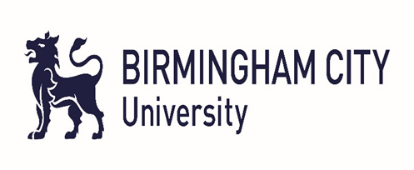 Make sure you write your answers in the correct boxes. 12122232342452562672782892910301131123213331434153516361737183819392040